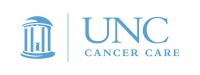 The Cancer Outcomes Research Programat the UNC Lineberger Comprehensive Cancer Center (LCCC)
is pleased to offerTravel AWARDs for students and fellows/trainees Funds will be competitively awarded to students and fellows/trainees to support their professional development in a field within Cancer Outcomes Research, including but not limited to:Comparative Effectiveness Research Patient-Centered Outcomes Research Patient-Reported Outcomes Decision SciencesDissemination/ImplementationQuality MeasurementHealth EconomicsClinical InformaticsSpecifically, funds may be used for travel to: (1) Present cancer outcomes-related research at scientific meetings;(2) Attend scientific meetings, workshops, seminars, and training programs to enhance skills in a cancer-related area;(3) Networking and engaging community partners in outcomes-focused researchPLEASE NOTE: If you are selected as a travel award recipient, we will schedule a meeting with you to go over UNC travel policy. This meeting will be mandatory in order to receive the award.APPLICATION DEADLINE: Friday, 2/17/23 @ 5:00PM ETApplication Guidelines:Applicant must be a current UNC student or fellow/trainee at the time of application AND at the time of the proposed travel. In order to be reimbursed, applicants must submit an application and be awarded a travel award prior to commencing travel.A student or fellow/trainee will only be granted one travel award per year. Preference will be given to those who have not received an award in the past.Funds may be used to reimburse students’ and fellows’/trainees’ travel up to $2,000. Allowable expenses include, but are not limited to: conference registration, coach/economy airfare, ground transportation, hotel accommodations, meals (no alcohol), passports, and travel insurance. NOTE: All travel must conform to University guidelines: https://policies.unc.edu/TDClient/2833/Portal/KB/ArticleDet?ID=131469Receipts for expenses are required to be submitted for reimbursement within ten days of return from travel. Reimbursement will be based on actual expenses and reimbursement requests should be made using the LCCC-approved reimbursement request form. Mileage and per diem for meals (~$40/day) will be reimbursed according to current University guidelines.  NOTE: Meals, lodging, and mileage are only reimbursed if the travel destination is at least thirty-five miles from the closer of the applicant’s home or UNC, per University guidelines.Award recipients will be notified via email approximately two weeks after the application deadline. Applicants who have been invited to present research at a conference or other meeting will be prioritized in the review process.Cancer Outcomes Research Program Travel Award ApplicationUniversity of North Carolina at Chapel HillLineberger Comprehensive Cancer CenterName: ________________________________________		PID: __________________________________Address: ______________________________________		Email: ________________________________City/State/ZIP: _________________________________		Telephone: ____________________________Training Status: 	          □ Masters Student           □ Doctoral Student 	    □ Post-doc	            □ FellowDepartment: ___________________________________	Faculty Mentor(s): ______________________________Expected Program Completion Date:________________***Destination: ___________________________________		Travel Departure Date: __________________Reason for Travel: ______________________________		Travel Return Date: _____________________ Estimated Travel Costs□ Transportation (check all that apply)	□ Airfare (To/From: ____________________________________________)	$____________	□ Ground Transportation (Type: __________________________________)	$____________□ Lodging ($________nights @ $_________per night)					$____________□ Registration (Conference/Event:_______________________________________)	$____________□ Meals (#________breakfasts; #_________lunches; #_________dinners)		$____________□ Other (please explain): ______________________________________________	$____________							ESTIMATED TOTAL		$____________***Please submit a brief description (one page maximum) of the reasons for travel. Items to include are: how your participation in the conference (if applicable) or other travel will enhance your training or professional development, and how your travel is relevant to the Cancer Outcomes Research Program (include research findings if possible).***All application materials should be submitted via email, prior to the close of business on the deadline date, to the Cancer Outcomes Research Program Manager, Eden Gifford (eden_gifford@med.unc.edu).